Государственное учреждение образования «Даниловичская средняя школа»Кроссворд «Безопасность на воде»Автор: Ельницкий Владислав Дмитриевич, 15 лет, учащийся 9 классаПедагог: Абрамович Наталия Александровна, учитель английского языкаКроссворд «Безопасность на воде»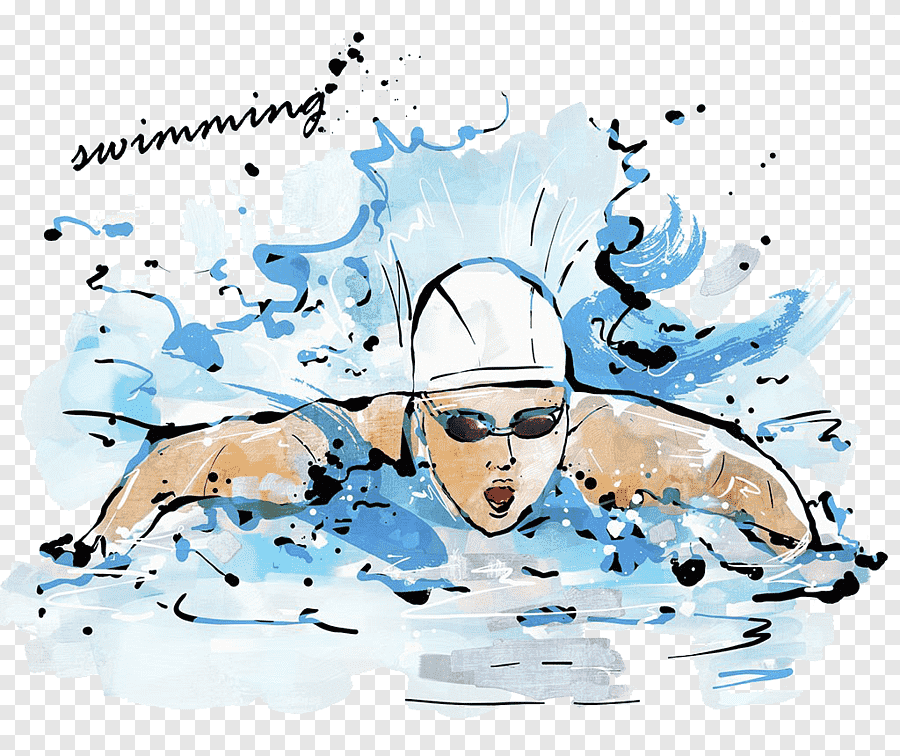 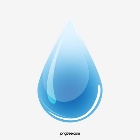 Вопросы к кроссворду «Безопасность на воде»По горизонтали:1. Спасательная лодка.3. Профессионал, который помогает в критической ситуации на берегу водоёма.4. Поток воды на реке.5. Резкое сокращение мышц во время плавания.7. Зыбкое болотистое место.8. Маленький корабль.12. С помощью чего подают на воде сигнал?14. Что бросают в воду утопающим?16. С моря дул свежий ...17. Нельзя подавать ложный …18. Общество спасения на водах.19. Спасательное снаряжение.20. Место оказания оперативной медицинской помощи.23. Специалист исследующий дно водоёма.24. Отец или мать.25. Возмущённое состояние моря, во время него происходит кораблекрушение.26. У реки их два.27. Разлив реки при таянии снега.30. Топкое место со стоячей водой.32. Бывает для сердца при оказании первой помощи.35. Глыба твёрдой воды.37. Место на реке, где вращается вода по кругу.39. Судно с двумя корпусами.По вертикали:2. Место, где учатся плавать.6. Во время шторма их много.9. Покрытие пляжа.10. Лучшее время года для купания.11. Комплект вещей для специальной деятельности.13. Тот, кто ловит рыбу.15. Место для швартовки лодки.21. Место скопления или хранения стоячей воды.22. Вдавшийся в берег речной залив.28. Растаявшее место на поверхности льда.29. Приспособление для подводного плавания.31. Когда нет ветра на воде.33. Какой сигнал подают при несчастном случае на воде.34. Средство передвижения по воде.36. Оказать первую …38. Синоним слова приятель.Ответы к кроссворду «Безопасность на воде»711216143191036417303415526312181318293291622271225353820283323372439по горизонтали:по вертикали:1. шлюпка3. спасатель4. течение5. судороги7. трясина8. катер12. свисток14. круг16. бриз17. сигнал18. освод19. жилет20. медпункт23. водолаз24. родитель25. шторм26. берег27. половодье30. болото32. массаж35. льдина37. водоворот39. катамаран2. бассейн6. волна9. песок10. лето11. снаряжение13. рыбак15. пирс21. водоём22. затон28. полынья29. акваланг31. гладь33. тревога34. лодка36. помощь38. друг